Cellular Respiration NotesName:					Overview of Cellular RespirationDefinition: Reactants: Sugar and Oxygen. Products: Carbon Dioxide and Water and 36 ATP 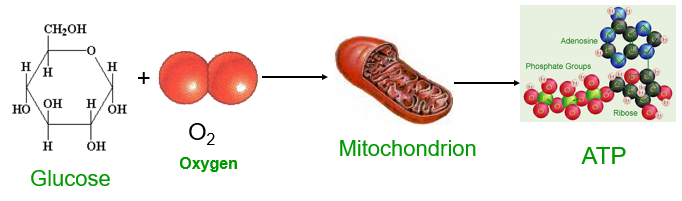 Purpose: Releases energy from sugarOccurs in all organismsBegins in the cytoplasm and ends in the mitochondriaHas 3 main stages:  Glycolysis,  Kreb Cycle,   Electron Transport ChainATP is made by cellular respiration and is used by the cells for energyCellular Respiration:          Glucose + 6 Oxygen                           6 Carbon Dioxide + 6 Water + Energy (36 ATP)                 ATP Review: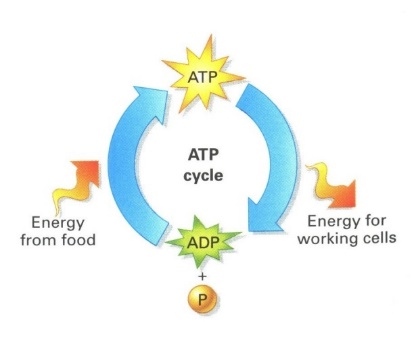 ATP provides energy for cellular workEnergy is released when ATP is converted to ADPEnergy from the organic molecules in food are used to add a phosphate group to ADP so that it can be converted into ATP again.  ATP is used for energy for movement, heat, biosynthesis and digestion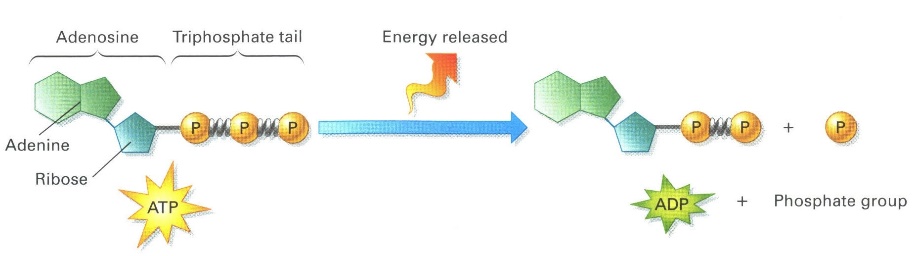 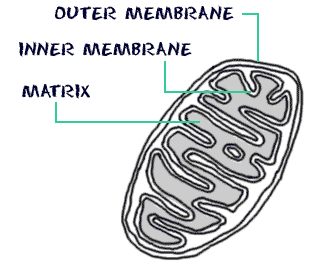 The mitochondria are the major sites of cellular respiration Cellular Respiration: The controlled breakdown of glucose into CO2 and H2O.Requires oxygenEnergy is captured in the form of ATPThe balanced chemical equation for the reaction of cellular respiration is:C6H12O6 + 6O2   6CO2 + 6H2O + 36–38 molecules of ATPCellular respiration takes place in three different stagesStage 1 is GlycolysisStage 2  Krebs CycleStage 3 is the electron transport chain and ATP synthase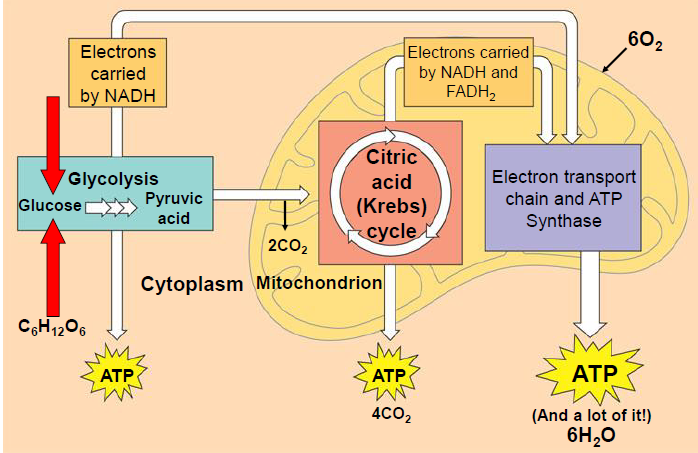 GlycolysisTakes place in the cytoplasm outside the mitochondria Two ATP’s are used to split one glucose molecule (a 6 carbon sugar) into 2 molecules of pyruvic acid/pyruvate (with 3 carbons)Does not require oxygenEND PRODUCTS OF GLYCOLYSIS: 4 molecules of ATP (a net gain of 2 ATP molecules – 2 are used to start the reaction) 2 NADH molecules (each NAD+ carries 2 electrons and 1 H ion from each 3 carbon sugar  NADH) 2 molecules of pyruvate (used in the Krebs cycle)The Krebs CycleOccurs in the matrix of the mitochondria Requires pyruvic acid from glycolysis Requires OxygenEND PRODUCTS OF the Krebs Cycle: 2 ATP molecules 4 CO2 molecules 6 NADH molecules and 2 FADH2 moleculesThe Electron Transport Chain and ATP Synthase 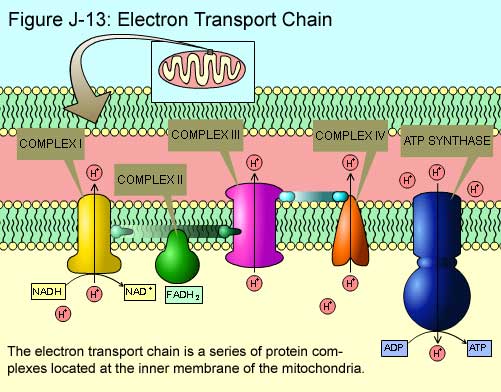 Occurs in the inner membrane of the mitochondria NADH and FADH2 carry high-energy electrons to the electron transport chain As electrons “fall” down the chain toward oxygen a small amount of energy is released This energy is used to generate ATP production (from ADP + P) using a special protein structure called an ATP synthase.This process generates up to 36 ATP’s!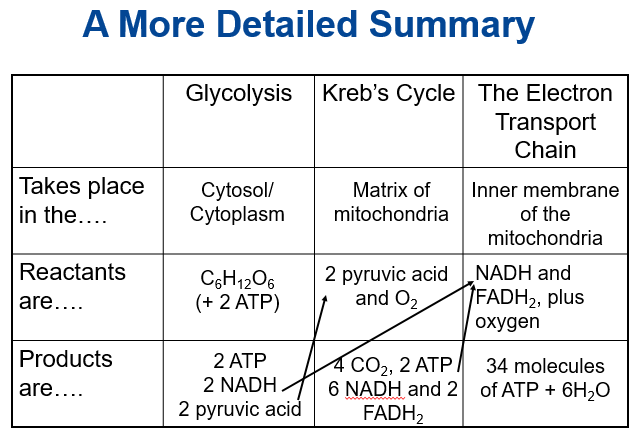 